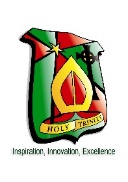 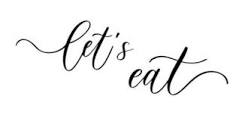 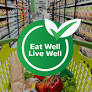 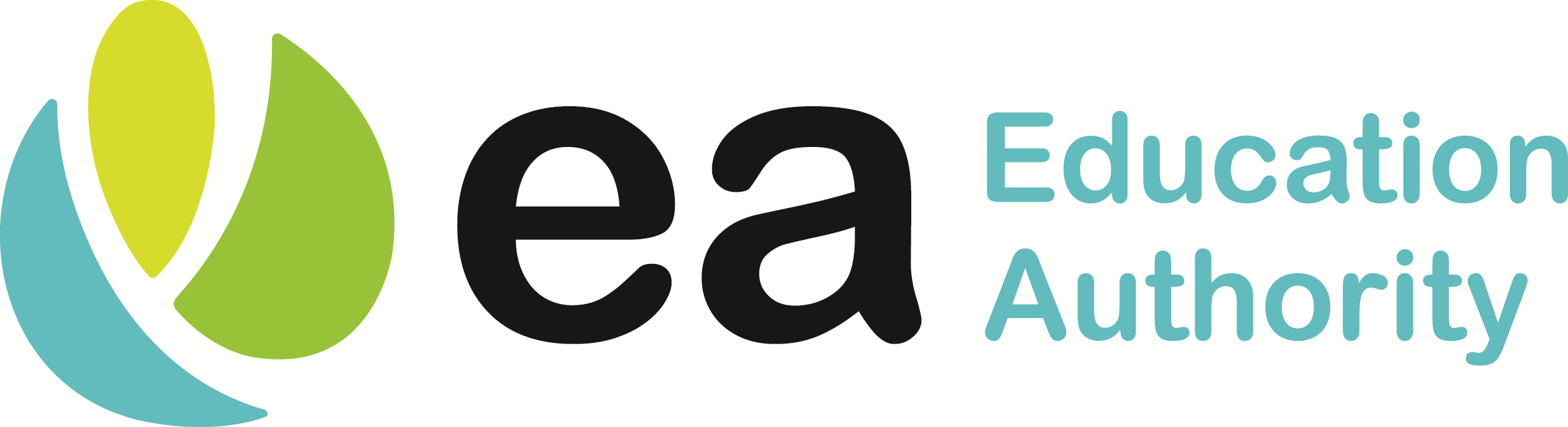 If you require any additional information on allergens or special diets, please contact your school.MondayTuesdayWednesdayThursdayFridaySoup of the DayRoast of the DayBolognaiseSavoury MinceHot DogsSoup of the DayChicken GoujonsPizzaChicken Curry & RiceChipsSoup of the DayHot-Dogs / SausagesIrish StewPork ChopsChipsSoup of the DayRoast of the DayCottage PieLasagneChicken CrumbleBurgersSoup of the DayFresh FishOven Baked SausagesChipsCurry / Peppered Sauce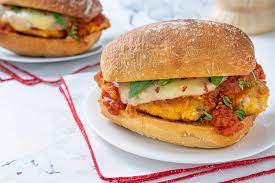 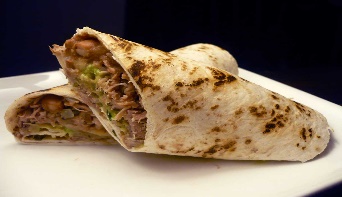 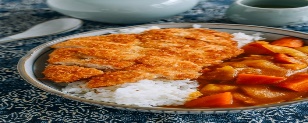 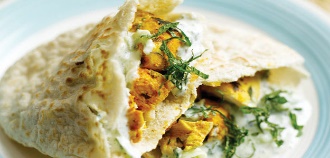 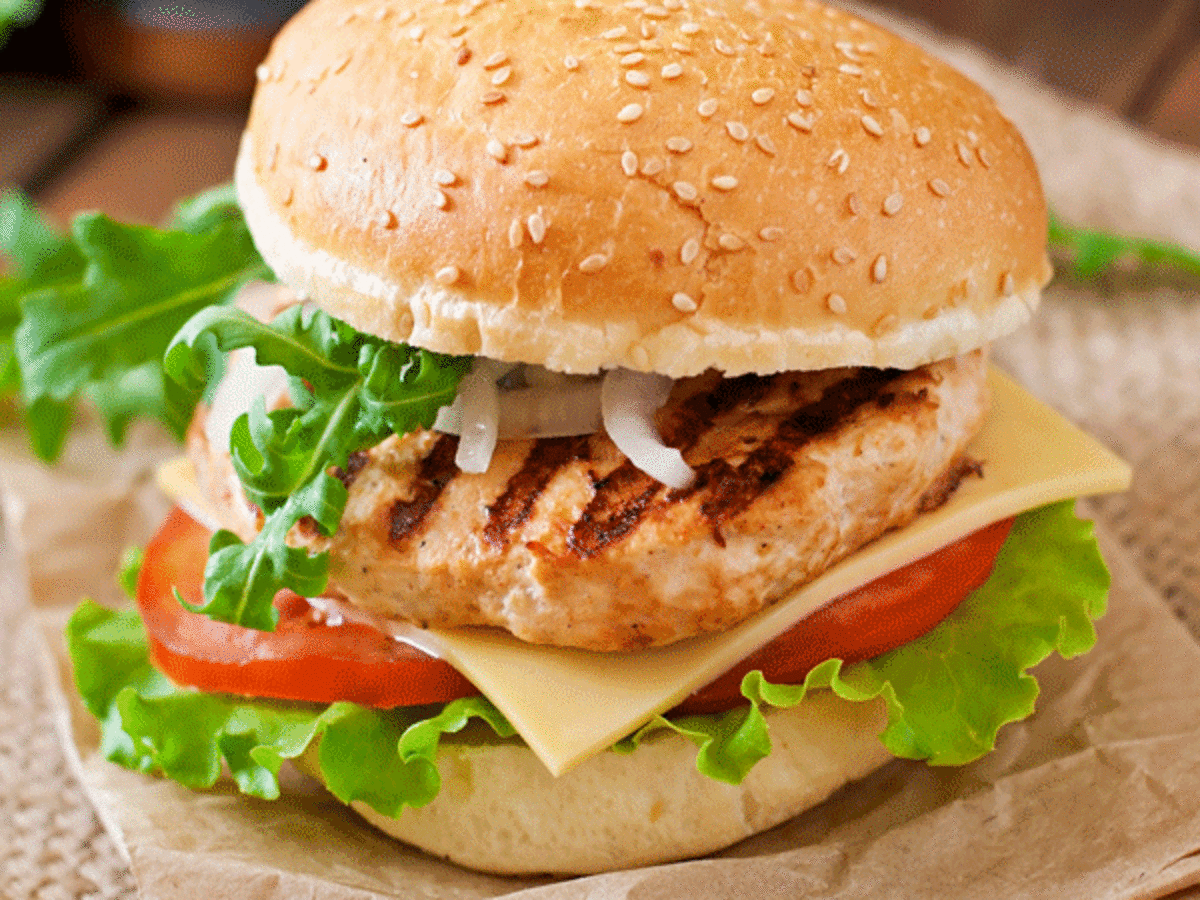 MondayTuesdayWednesdayThursdayFriday		ItalianChicken ParmesanCiabatta SandwichMexicanBBQ PulledPork BurritoAsianKatsu Chicken CurryIndianTandoori ChickenFlatbread with Minted YoghurtPeri PeriBaked ChickenBurger with Peri-Peri MayoOur Grab and Go selection features hot and cold options including fresh sandwiches,                                baguettes, rolls & wraps as well as burritos.We also have fresh salad & pasta boxes and a selection of desserts from muffins and biscuits to hot sweet treats.Why not try a bowl of our freshly made soup, with a tasty roll on the side.We also have baked potatoes available with a variety of delicious fillings.So much choice with Let’s Eat from EA Catering.